附件一2021新都城市剩余空间微更新创意大赛点位分类及概况A类(城市小花园)：位于城市道路或河流水体旁或桥下空间等，为居民提供绿道慢行、共享交往、休闲游憩、儿童游乐等服务的街心花园广场、沿街小型绿地、街角地块、社区公建附属绿地及闲置空地等。B类(社区运动角)：位于社区公共空间中，为社区居民提供儿童游乐、老年康体、广场舞、球类健身、潮玩酷跑等运动服务的小型运动场所。C类(社区美空间)：指社区公共建筑的公共室内外空间，为社区居民提供家门口的共享阅读、教育培训、消费体验、文化交流等服务的活动教室、图书馆、咖啡馆、迷你博物馆及花店等。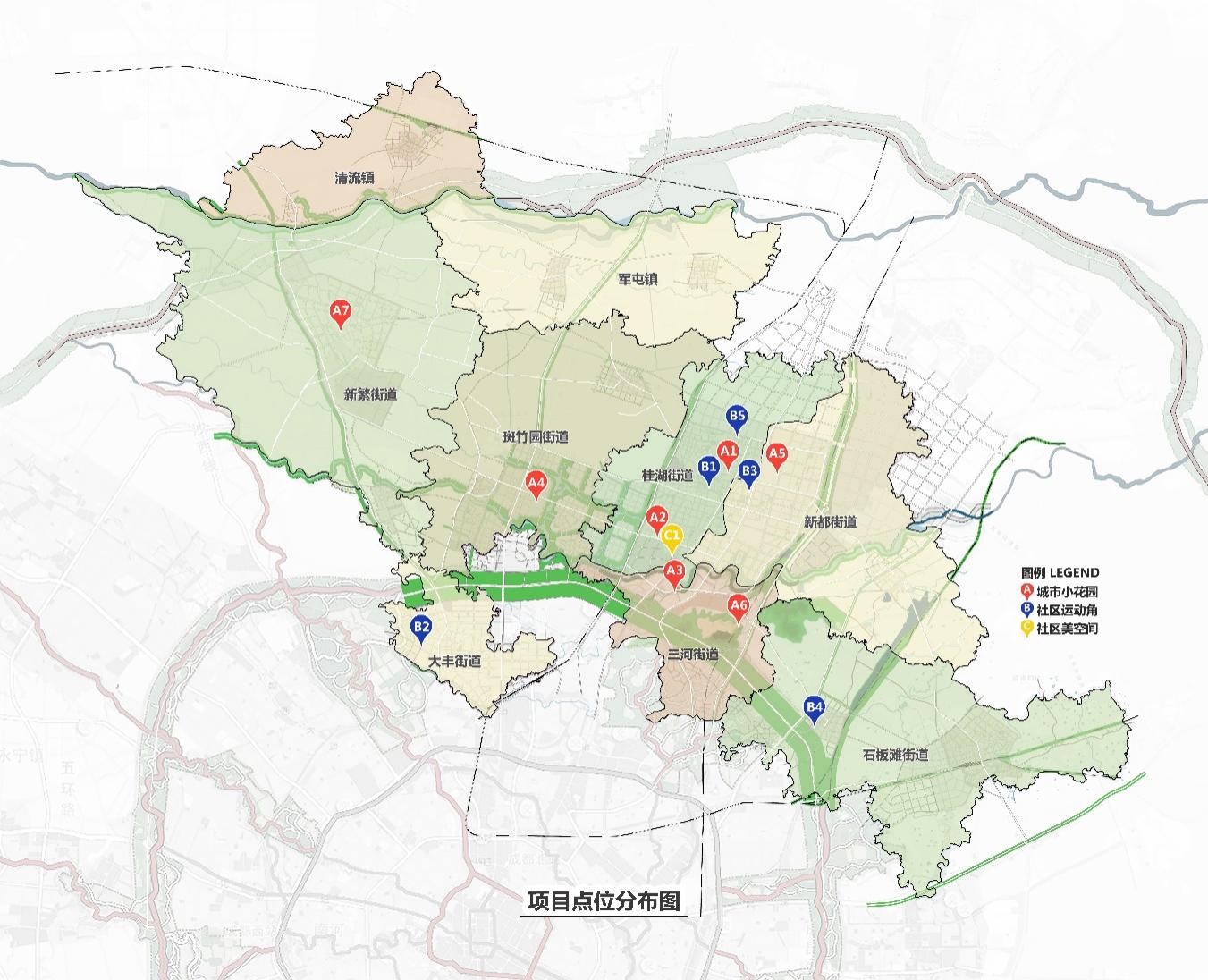 -------------------------A类(城市小花园)--------------------- 【A1】桂湖街道东环路275号小花园一、基本情况基地位于新都区桂湖街道桂东社区东环路275号，详见CAD图纸。因修建年生较早，现状休闲设施、地面铺装等破损较严重，无法满足附近老城市社区居民的就近晨练和日常交流交往需求。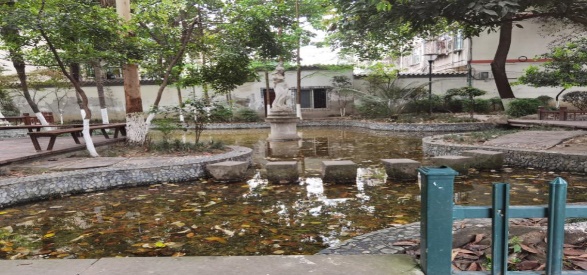 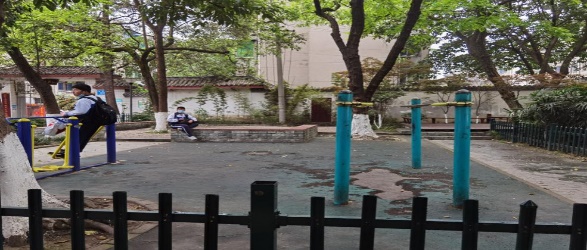 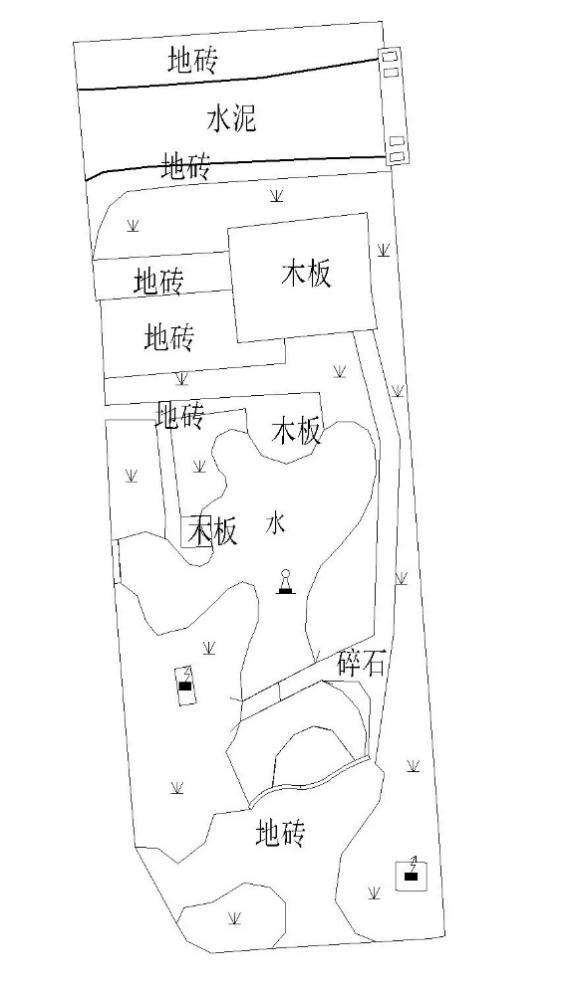 二、点位实施计划1、围绕周边群众生活需求，将该点位打造成社区公共空间的使用平台，更新健身器材，让每个人都能平等参与，这有利于培养社区居民的主人翁精神；随着参与度的不断提高，邻里之间以花园为媒，相互了解和交流，由生人变熟人，社区也会慢慢变得有温度和活力，这是创新社会治理的有益探索。2、基于老旧社区和历史风貌保护，可打造为“口袋公园”“街角广场”等公共空间，倡导环保理念，推动基层生态文明的实践。3、建立儿童友好空间，满足老城市社区儿童健康成长与天性发展的需求，选择符合儿童天性需求以及激发儿童创造力的活动设施，设置儿童沙池，配备吸取水、冲洗装置，水源应为自来水或直饮水。考虑户外儿童设施的安全耐用，保障儿童的活动安全，配备卫生间。【A2】桂湖街道乡愁馆小花园一、基本情况基地位于新都区桂湖街道锦水苑社区兴城大道955号附1100号，详见CAD图纸。现有乒乓球台和少量建身器材，截止2021年，锦水苑社区辖锦水苑、富力桃园2个小区，住户共9608户，商户800余家，入住人口约30000人。由于居住人口较大，人口密集，小区活动场所、健身场地及锻炼设施设备较少，现状运动设施不符合居民的实际使用基本条件，居民的休息、运动、健身、锻炼等需求无法得到充分满足。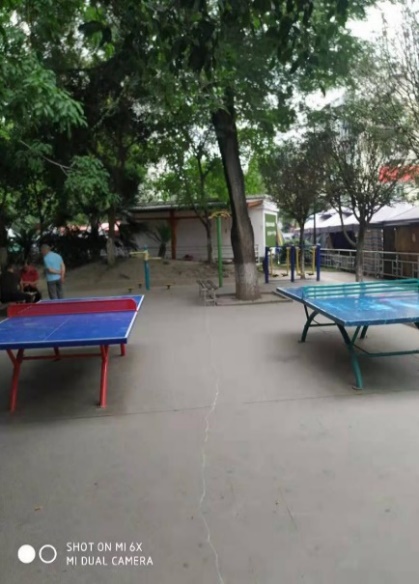 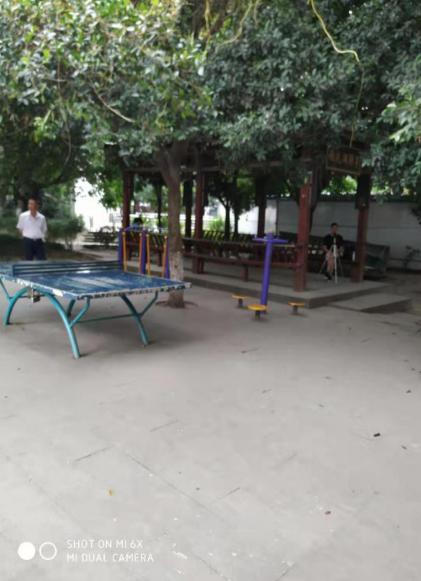 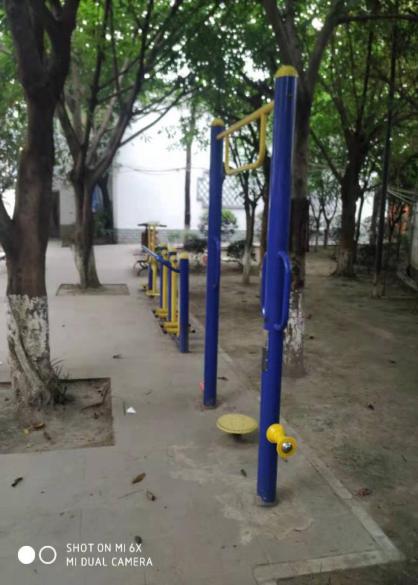 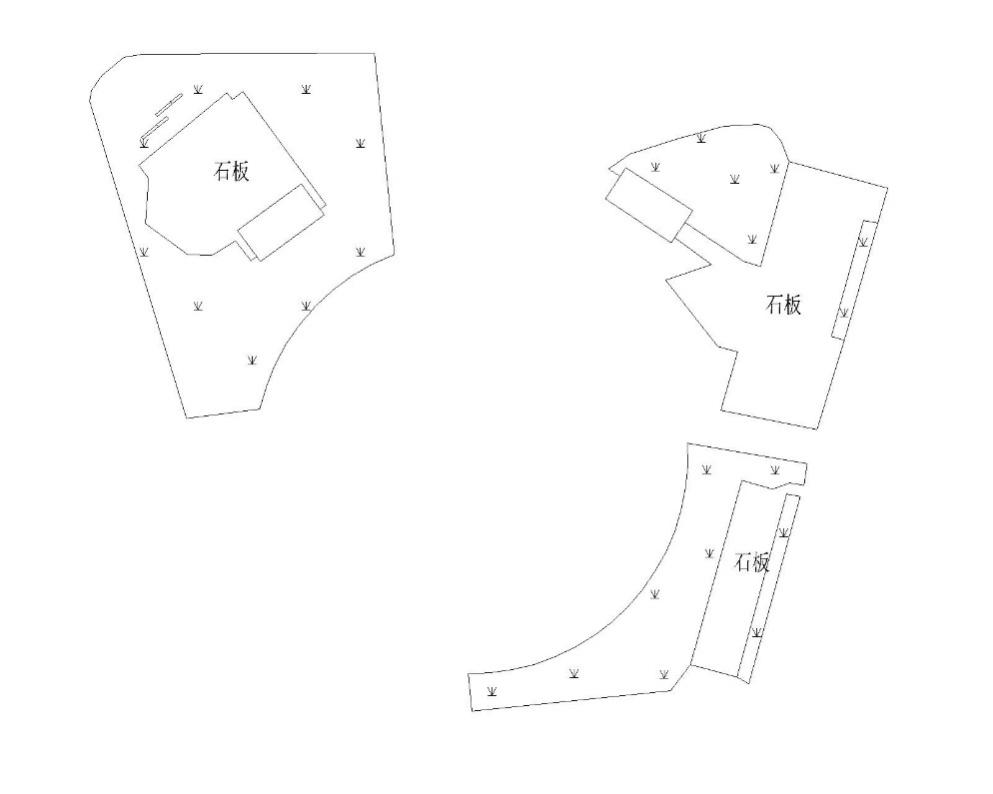 二、点位实施计划为贯彻成都市委“依靠市民办大运”部署，将社区发展治理工作与全民健身工作紧密结合，增进邻里交流，打造社区品牌，助力城市发展，提升群众获得感和幸福感，锦水苑社区经过充分的考察论证和听取居民意见，结合社区实际情况，计划在原有乡愁馆整治的基础上，通过场地美化、运动设施增添、文化宣传及活动等塑造出具有地域特点，有亲和力，具有休闲、运动、健身功能的活动区域。注重艺术、建筑以及城市设计等多方面的融合，同时兼备美化环境的艺术性、使用功能的实用性及空间环境的相融性，为社区增添一道靓丽的集休闲、健身、运动为一体的文化广场。微更新内容应包括：1.地面进行彩色运动场馆地面改造；2.增添文化宣传小品、警示标识牌等；3.增添乒乓球台、健身设施等。【A3】三河街道二江坨公园一、基本情况基地位于新都区三河街道蓉香路旁，靠近三河场地铁站，详见CAD图纸。该点位毗邻万科金域缇香商住小区，周边餐饮、超市、商业体众多，小区居民大多属外来人口，文化层次较高。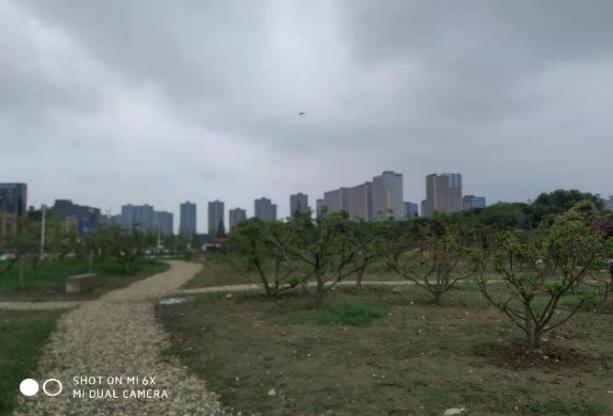 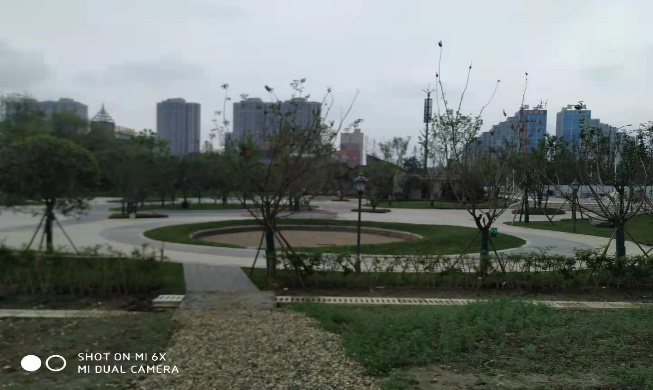 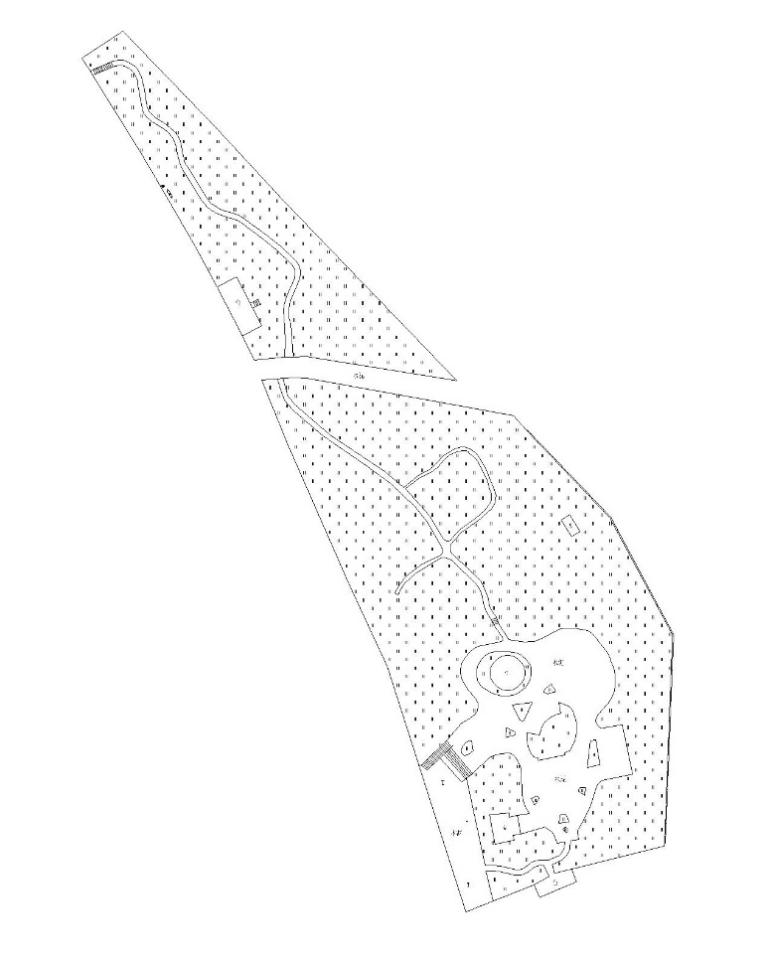 二、点位实施计划根据成都市实施幸福美好生活十大工程文件精神，坚持生态优先、绿色发展，围绕该点位周边群众精神文化及生活需求，拟将该点位打造成为集健身广场、城市绿地于一体的公共休闲空间，切实回应附近小区居民对周边缺乏公园休闲设施的强烈呼声。预计项目建成后，将有效满足周边小区居民休闲散步及健身功能需求，大力提升城市生态绿色、文明和谐形象。建议结合周边小区居民文化层次较高的特点，创新运营方式，引入天府沸腾小镇文创产品等富有三河特色的消费内容，增强在地特色文化植入力度。【A4】斑竹园街道地铁5号线高架桥下空间一、基本情况基地位于新都区斑竹园街道华桂村、柏水社区及廖家湾社区，详见CAD图纸。现状桥下大部分区域均为裸土，局部存在社会车辆乱停乱放情况，对场镇环境及形象有较大负面影响。 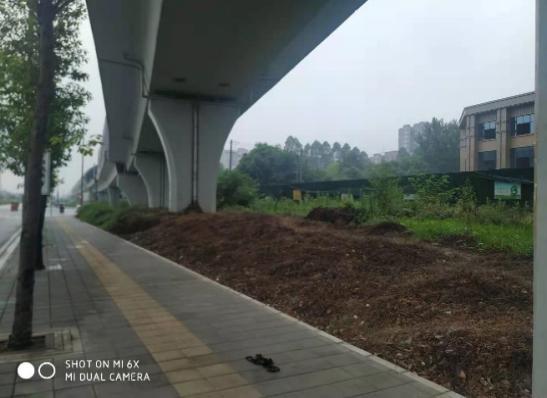 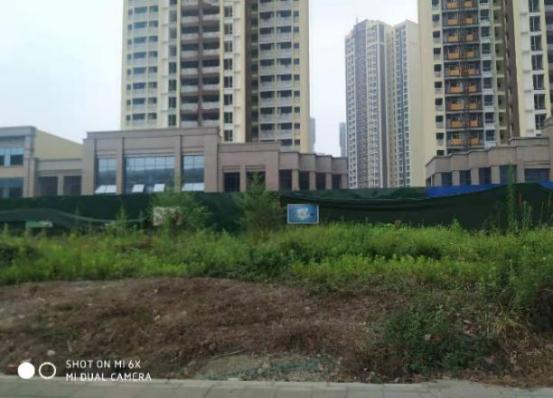 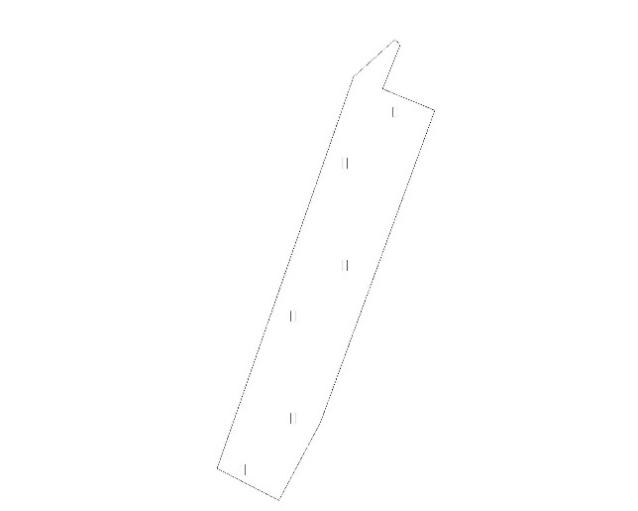 二、点位实施计划结合《成都市“中优”区域城市剩余空间更新规划设计导则》，对此处桥下空间进行更新利用。在改造中应遵循以下原则：1.交通安全，对桥下空间的更新利用应以保障人行和车行安全为前；2.功能重塑，根据桥下空间的净高、宽度等特征，采取适宜的利用方式；3.立体美化：通过对桥下空间的桥墩、顶板进行美化，提升空间形象和品质。【A5】新都街道正兴社区小花园一、基本情况基地位于新都区新都街道正兴社区，详见CAD图纸。现状以绿化为主，设有座椅和简单的健身设施，由于片区居住人群多，小区内绿地不足，休闲公服设施较少，居民健身、休闲娱乐等需求已无法得到满足。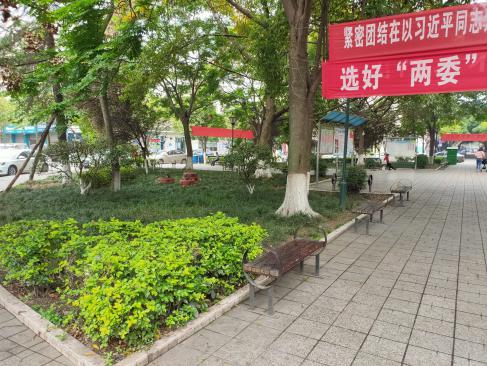 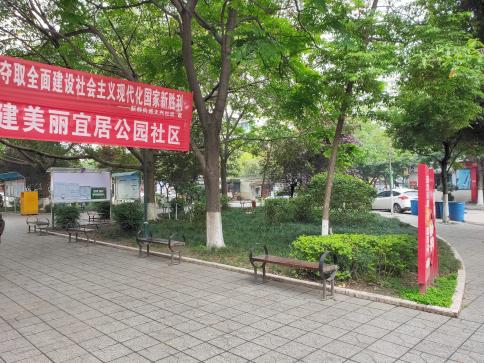 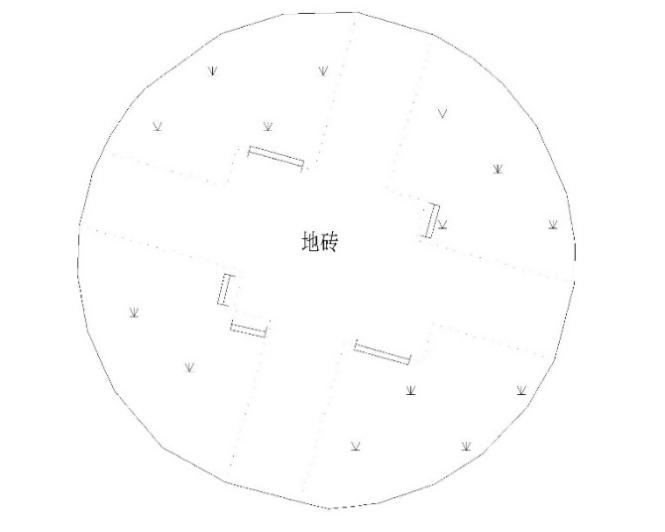 二、点位实施计划结合社治理念，增设休闲步道、休闲健身等公共设施，打造集小花园、运动健身、休闲娱乐为一体的公共空间。【A6】三河街道点睛湖公园一、基本情况基地位于三河街道五龙社区叠秀路和龙秀路交汇处附近，详见CAD图纸。该项目地处天府沸腾小镇文旅产业带腹地，现为城市绿地，片区居民人口基数大，游客众多，计划将该处打造为集休闲娱乐、交流交往等功能于一体的公共活动空间。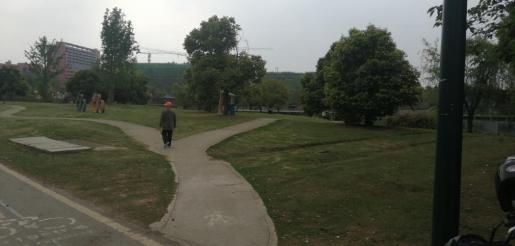 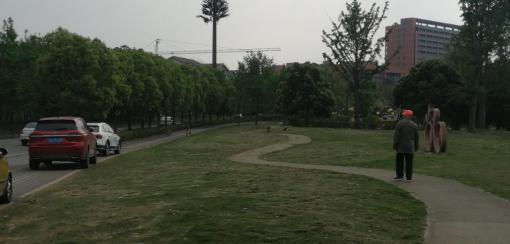 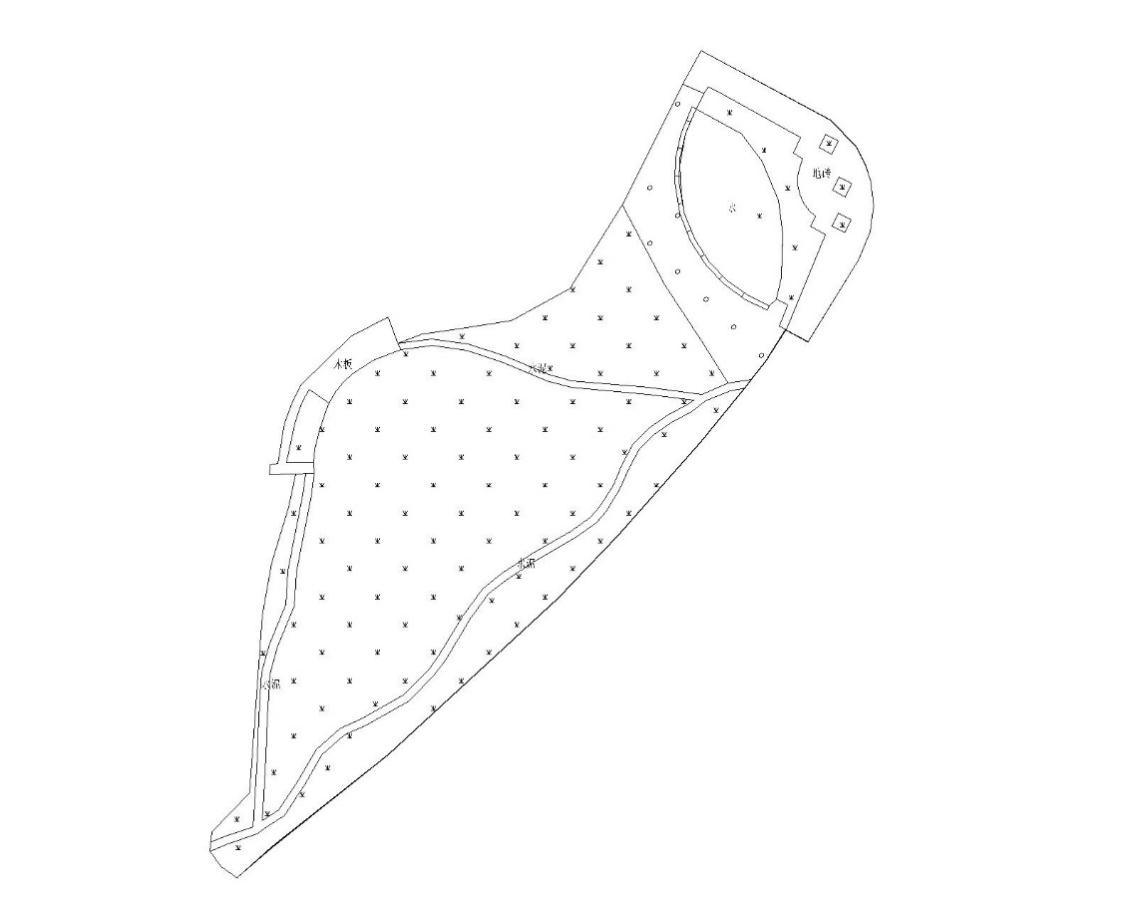 二、点位实施计划为满足周边小区居民、天府沸腾小镇游客的休闲娱乐需求，拟打造健身广场、口袋公园，在天府小镇节点路口凸显沸腾文化，推动“烟火沸腾”场景营建示范廊建设。建议增加五龙社区特有的客家文化及党史文化、社会主义核心价值观等方面元素，将老五龙社区的人文传承有机融入到小镇建设中，凸显党建引领在沸腾小镇建设中起到的核心作用。【A7】新繁街道东湖社区空地一、基本情况基地位于新繁街道东湖社区正西街175号、正西街205号、爱莲春17号三个小区之间，详见CAD图纸。该点位周边3个小区都较为老旧，各自独立，生活空间都较为狭窄，无健身休闲场所，且不便于停车。因住户都少，各小区无法聘请门卫值守，存在安全隐患。住户希望能有休闲空间，能实行居民自治或聘请物业管理。 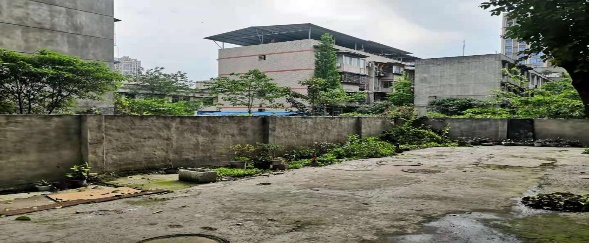 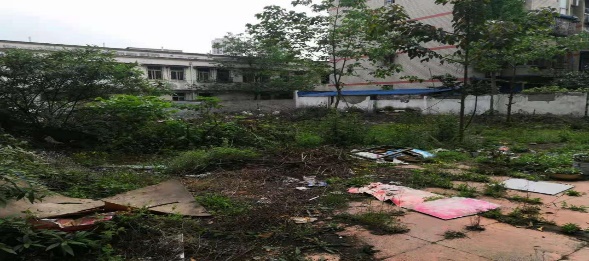 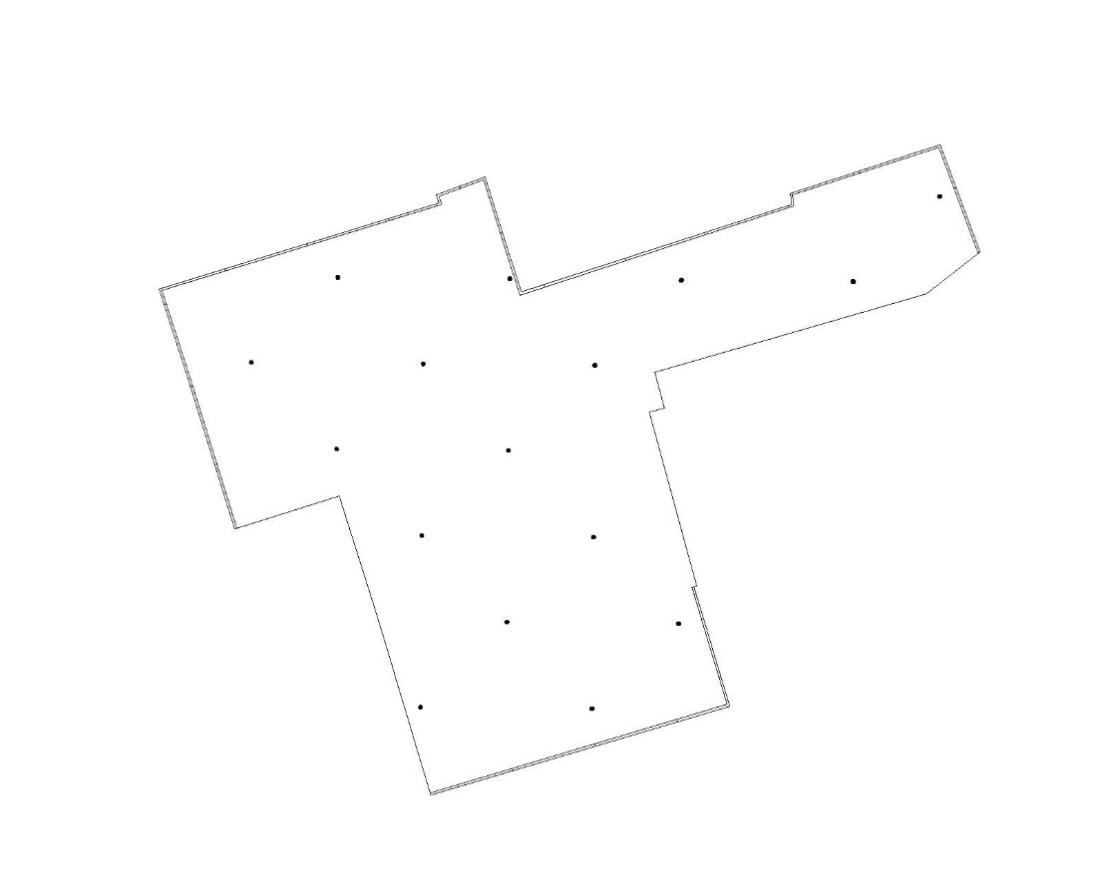 二、点位实施计划拟拆除围墙将周边3个小区融为一体，增大居民活动空间。可以设置健身器材满足人们健身需求；可以修建亭子方便人们休息；可以种树植绿美化环境；可以添置文化墙和宣传栏满足人们文化生活和信息需求；可以将小区的进出口重新设置，以满足人们安全的需要。点位建成后，住户数量增加，可以考虑成立院委会实行居民自治管理，也可以考虑聘请物业公司进行管理。------------------------B类(社区运动角)--------------------- -【B1】桂湖街道清源桥小广场一、基本情况基地位于新都区桂湖街道桂中社区外南街清源桥南侧，详见CAD图纸。清源桥由明代状元杨升庵家族众筹修建而成，现已经成为桂中社区公益慈善文化的地标，而清源桥小广场则是桂中社区居民开展室外文体活动的主要阵地，社区居民常在广场举办社区政策宣讲、节日庆祝、社区慈善义集等公益慈善活动。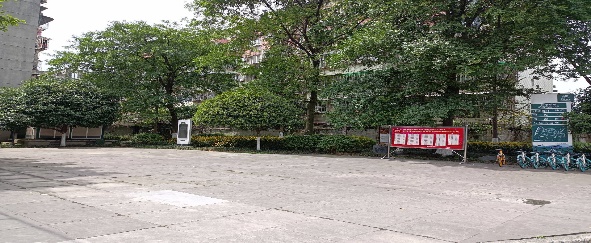 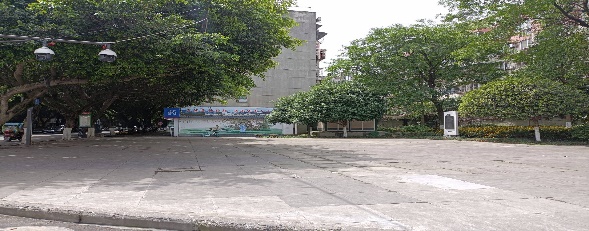 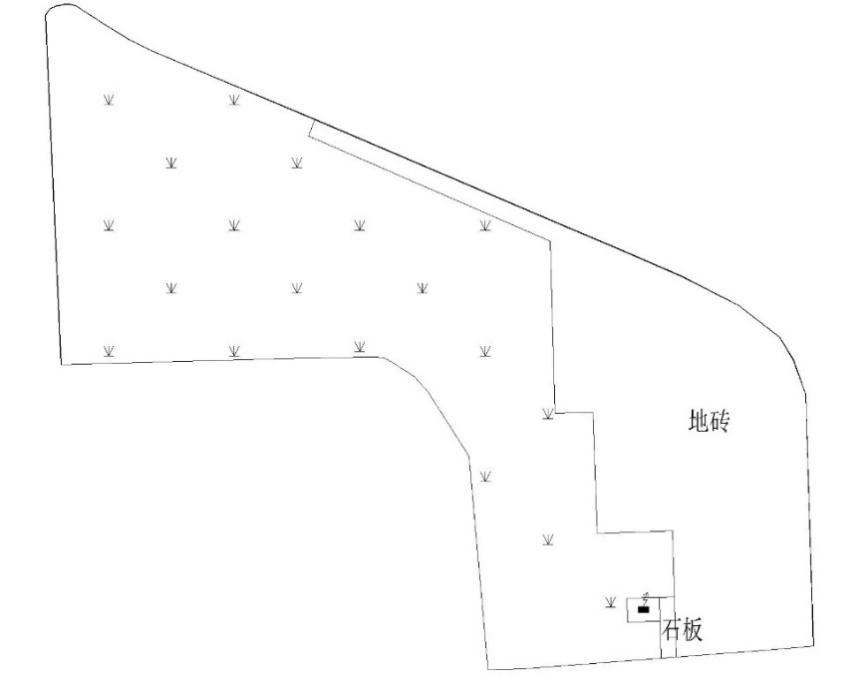 二、点位实施计划桂湖街道桂中社区于2017年设立慈善微基金，利用基金平台凝聚多元社会力量参与社区发展治理，社区利用小广场定期制作公益慈善榜公示捐赠人名单、展示公益慈善行动中的感人故事，每年社区公益慈善日（3月20日）、中华慈善日（9月5日）前后，在社区党组织引领下，社区居民都会在小广场举办公益慈善系列活动，传播公益慈善理念，筹集社区慈善基金。2020年起，社区联合商家、单位成立商居联盟，在小广场常态化开展社区“团团购”活动，为居民提供便民利民服务的同时传承公益慈善精神、推动社区经济发展。社区建议该点位植入桂中社区公益慈善文化，打造成为公益慈善广场，方便社区群众、社区单位、商家开展纪念活动、传统教育、公益慈善等活动。拟修建固定的宣传窗、公示榜、公益慈善售卖亭，为社区居民、爱心单位、商家提供固定区域，以小广场为载体，发展社区文化产业。打造后，宣传窗、公示榜由社区管理，定期更换内容；售卖亭由社区统筹招标，商业化方式运营。【B2】大丰街道高堆小区健身广场一、基本情况基地位于新都区大丰街道高堆社区高堆路与博雅路交汇路口（高堆菜市对面），详见CAD图纸。此处原是一片闲置空地，常年无人管理，杂草丛生，2021年，大丰街道实施绿化、硬化整治改造，该点位现已成为周边小区居民休闲娱乐的重要场地。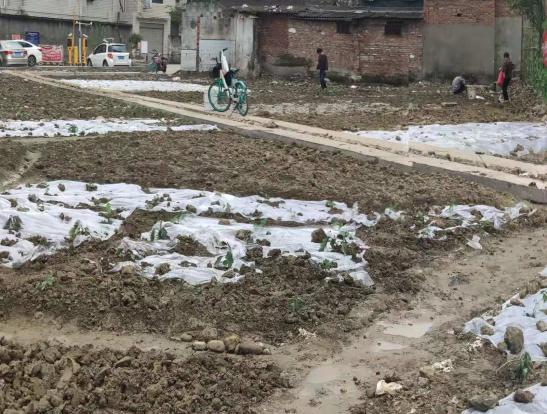 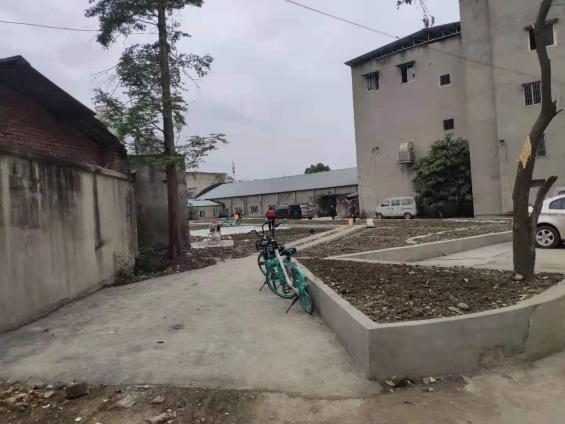 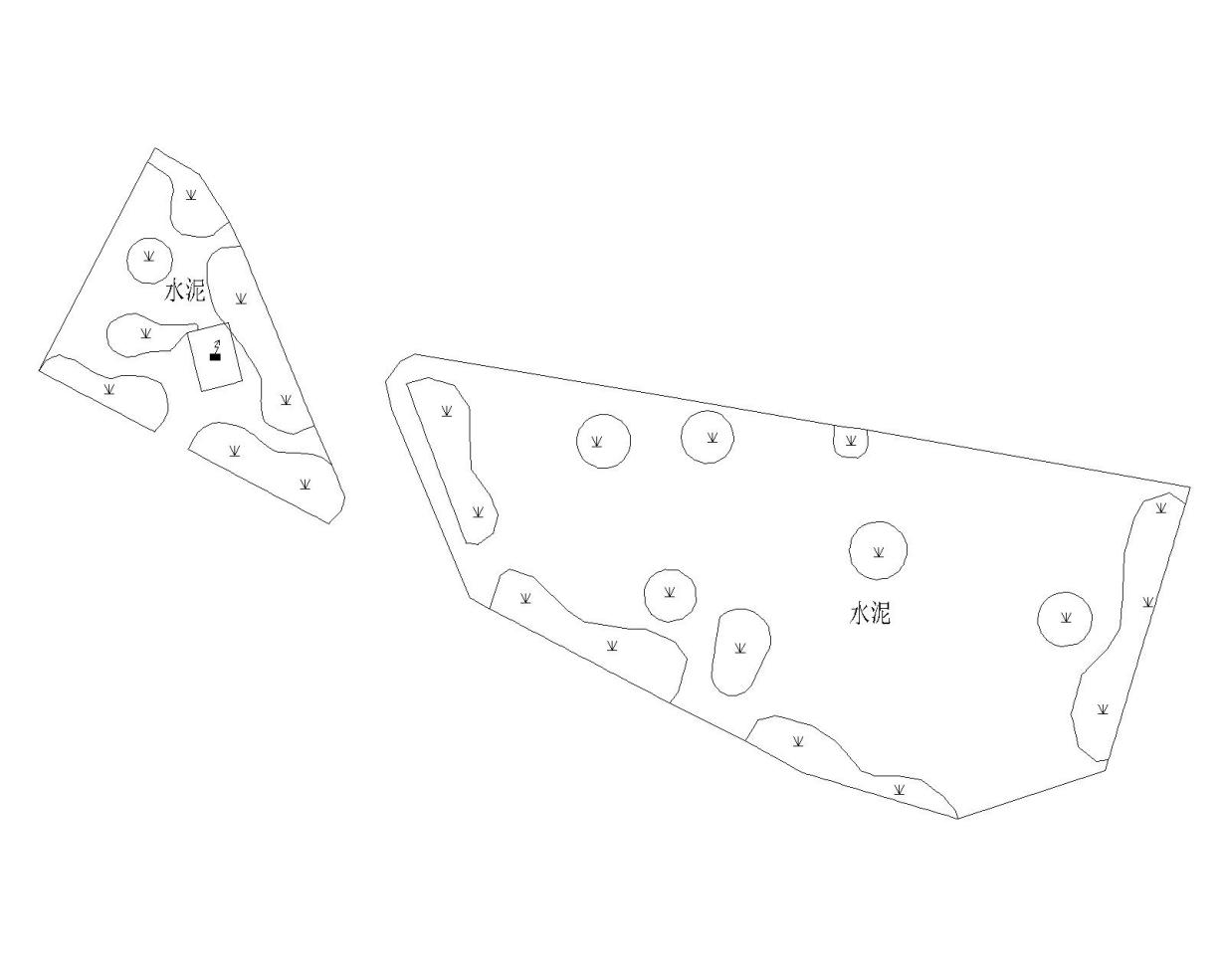 二、点位实施计划    该点位已完成基础性打造。拟结合高堆安置小区及周边业态实际情况，规划设计品质化健身娱乐设施，并围绕小区快递企业较多和街道“丰行侠”特色亮点工作，设置以小区安全等为主题的公益性共享空间。【B3】新都街道五四社区闲置空地一、基本情况基地位于新都区新都街道五四社区5、6组，北邻汇景新城二期，南至芙蓉名城三期，西至金香领邸，东至蜀龙大道中段，详见CAD图纸。五四社区5、6组属2000年修建统规自建开放式小区，现居住人口约1000多人，外来人口占比较大，基础设施落后，与七一、苏宁等商业综合体形成鲜明对比。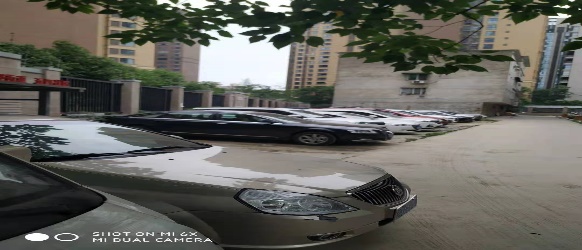 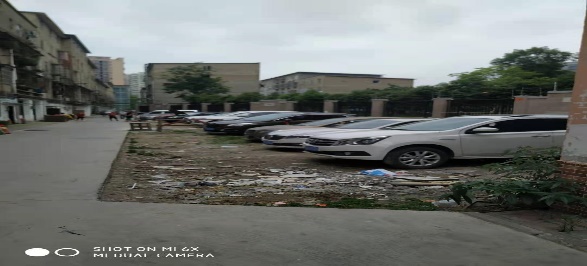 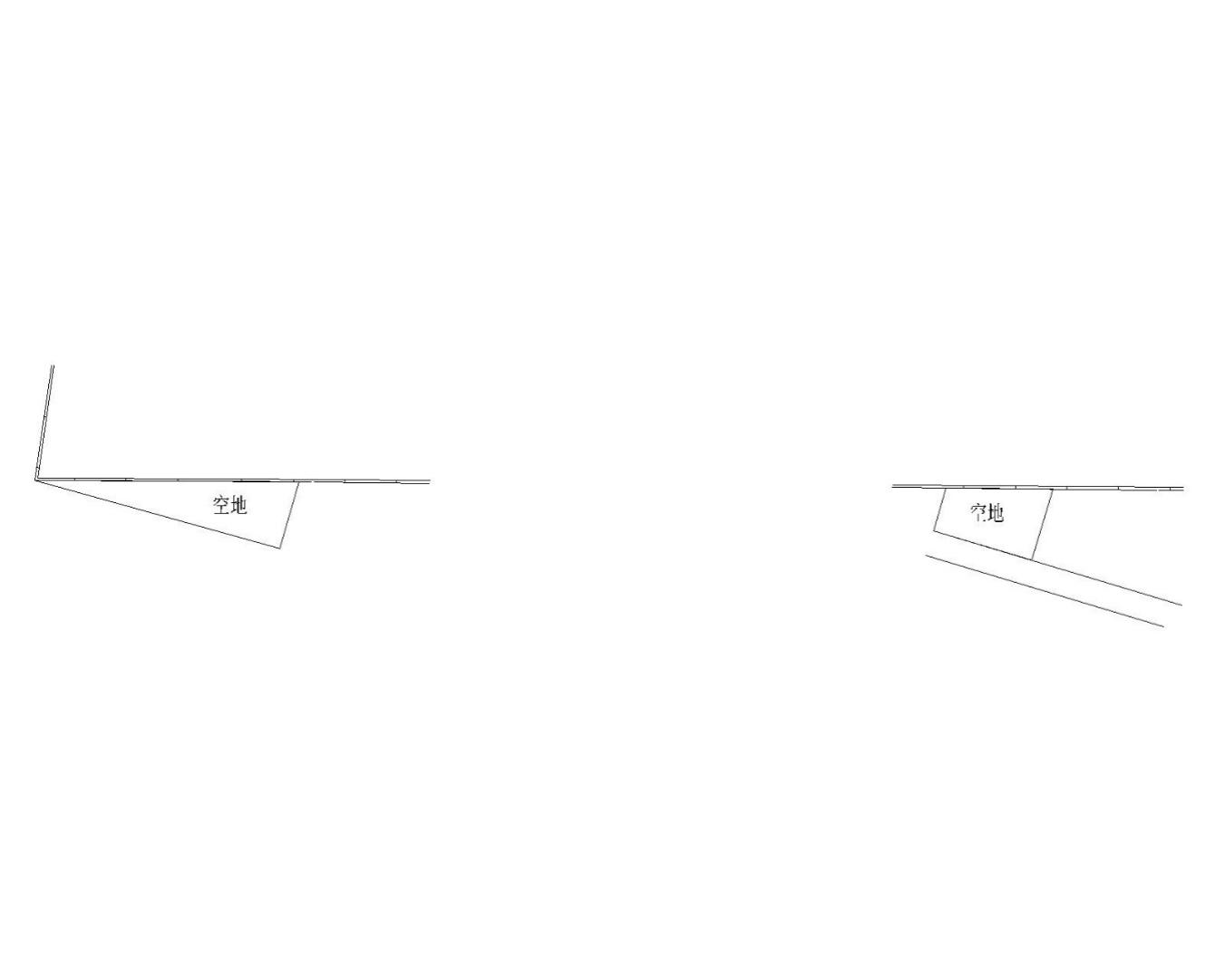 二、点位实施计划利用五四社区闲置空地打造家门口的社区运动角，拟在该点位安装体育锻炼健身设备，设置健身步道，同步设置群众休闲活动广场。       【B4】石板滩街道农和社区空坝一、基本情况基地位于新都区石板滩街道芦竹路312号（农和社区居委会）北支一河道绿道与塑城路交汇处，详见CAD图纸。该点位位于河边健身步道中段，河边健身步道绿化完善，连接芦竹路、塑城路、木兰街等主要干道，周边有芦竹苑、农和小区两个安置小区，龙和国际茶城、塑料城等商圈，人流量较大。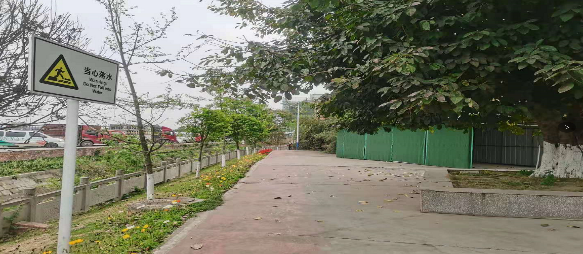 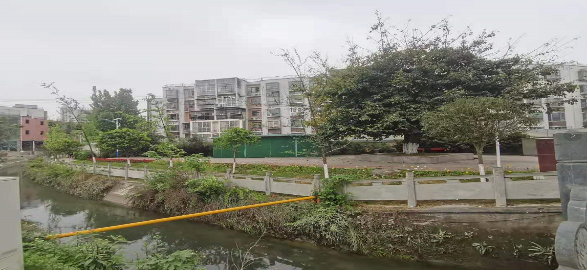 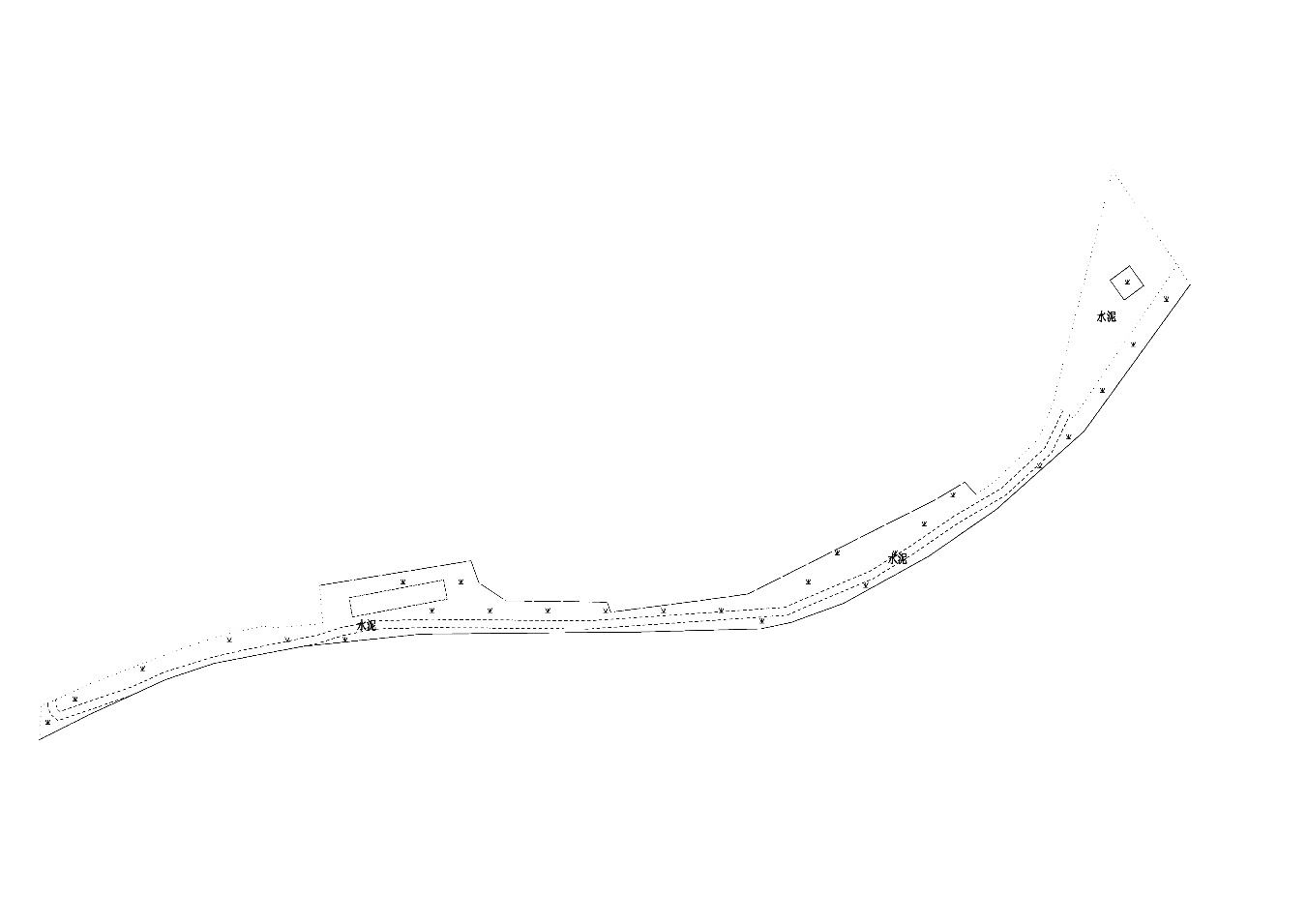 二、点位实施计划河边健身步道缺少健身器材，拟在该点位打造健身广场，植入天府文化、客家文化、“爱成都、迎大运”等文化，可以满足群众健步走加健身的需求。需结合已有的河边健身步道，在打造健身广场时，拆除违建、恢复周边绿化，同时兼顾健身步道的正常使用。【B5】桂湖街道鸿运小区外侧空地一、基本情况基地位于新都区桂湖街道新东社区鸿祥路45号，详见CAD图纸。鸿运小区属于拆迁安置小区，现安置有五里村、督桥村、封赐村及新东社区3社散居院落住户共计500户，周边居民为村社拆迁安置户和散居院落居民。该点位原堆积的建材垃圾已清理，土地翻新后重新栽种了绿植，绿色网纱遮盖裸土。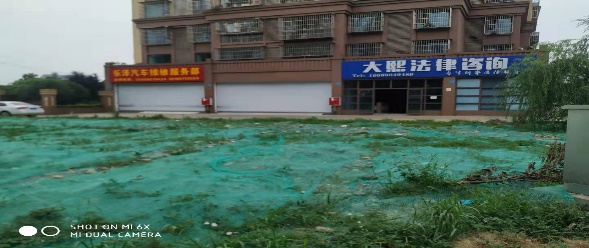 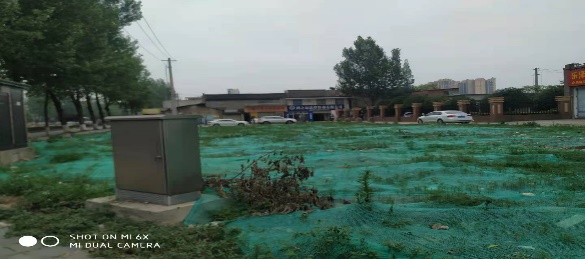 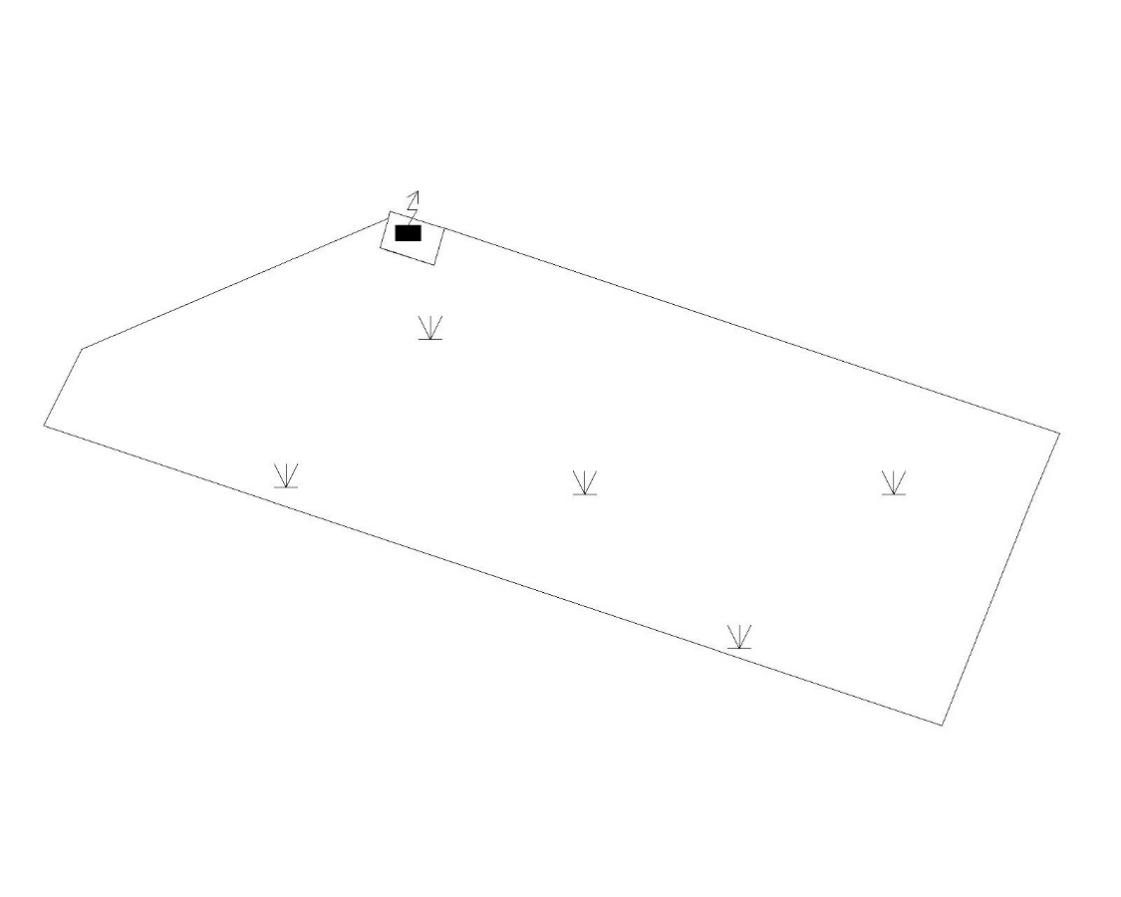 点位实施计划拟定将该场地建成居民文化活动场地，安装健身器材配套设施。建立党群宣传阵地，安装宣传及公示栏，提升党组织服务群众宣传。--------------------------C类(社区美空间)--------------------- 【C1】桂湖街道锦水苑社区三店一馆基本情况基地位于新都区桂湖街道锦水苑社区兴城大道955号滨河绿道内，详见CAD图纸。现毗河绿道及三店一馆主体建筑正在建设施工中，预计今年9月份完工。该片区人口约30000余人，人口密集，居民的休息、运动、健身、锻炼等需求无法得到充分满足。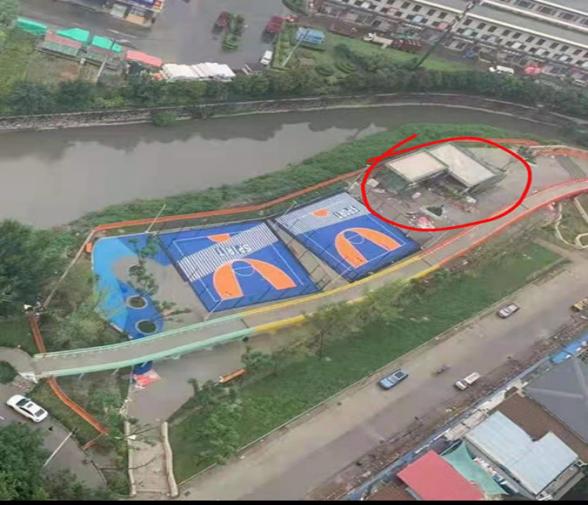 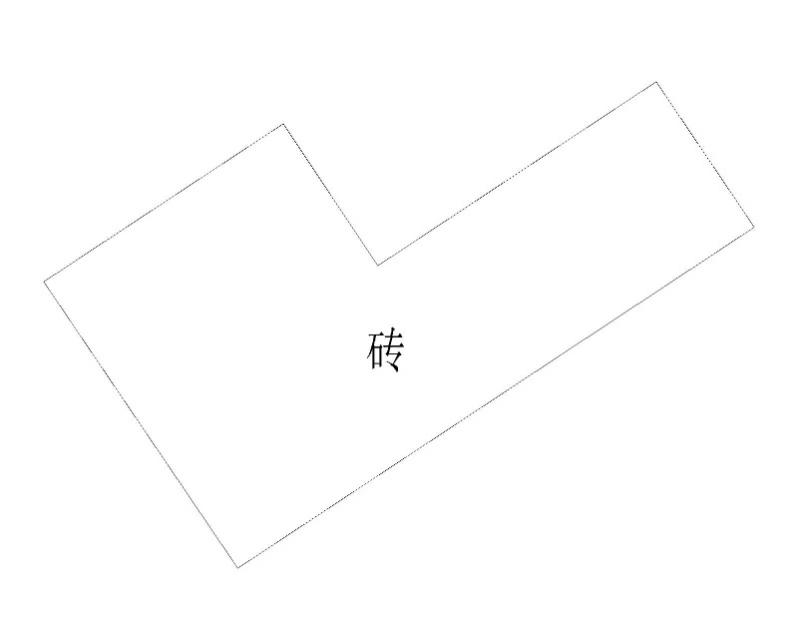 点位实施计划为增进邻里交流，打造社区品牌，助力城市发展，提升群众获得感和幸福感，拟结合居民需求对该点位进行室内外公共空间统一打造，引进文化传媒机构，增设仪态管理、少儿舞蹈、主持表演培训等功能业态。该点位打造需符合以下原则：1.经济实用、可操作性强；2.整体环境友好、视觉美观；3.营造公众参与、文化归属感强的氛围。周边小区名称楼栋、单元数居民户数建成年代正西街175号1栋、通道式12户1990年左右正西街205号4栋、9单元63户2000年左右爱莲春17号1栋、3单元12户2000年左右